PROJECT LOGDesign Sprint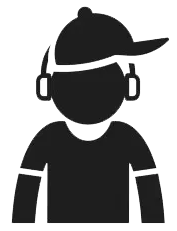 Use this log to record your evidencePRE-SPRINTInvestigate Relevant ConventionsShow evidence ofinvestigating and applying relevant conventionsBasic Web ConventionsVisual HierarchyDesign StyleDesign SprintPhase 1 - UnderstandShow evidence ofdescribing the purpose of the outcome and the requirements of the end usersUnpackAttach images, notes or recordings of the unpacking activities you choose to carry outValue Proposition CanvasAttach your completed Value Proposition Canvas here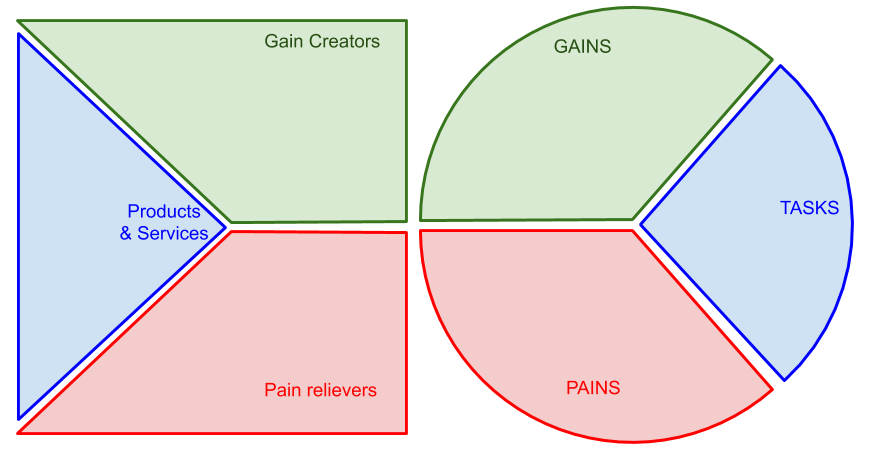 Problem Statement (POV - Point of View)Attach your completed POV statement here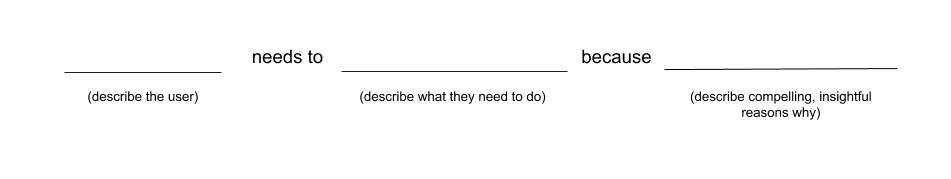 Phase 2 - IdeateShow evidence ofgenerating and modelling a range of design ideas1 - Identify the conventions you will apply (20 min)Record the 3 convention ideas you want to tryAttach images or links of the kinds of designs you want to tryRecord any group discussion you had2 - Doodle Ideas (20 min)Attach images of the doodles you created. Include upvotes, stickers or comments from the group3 - Crazy 8s (8 min)Attach your EIGHT crazy-8 designs4 - Solution Sketches (30+ min)Attach your THREE wireframe sketches (drawn by hand or using a wireframing tool)Make sure you label conventions you appliedPhase 3 - DecideShow evidence ofexplaining relevant implicationsselecting a design for the purpose of the outcome and explaining the appropriateness of the designexplaining how the chosen design uses appropriate conventions (Merit)justifying how the chosen design addresses implications, end-user considerations, and uses appropriate conventions (Excellence)1 - Relevant Implications2 - Make a decisionTeam DiscussionAttach notes or audio recording of your team meeting hereMake sure every member of the team has contributedDecisionRecord what your team decided here. This should include the design(s) chosen3 - Explain and justify your decisionAs an individual explain and justify (give reasons and evidence for) your team decisionYou should refer to the team discussion above for evidencePhase 4 - PrototypeShow evidence ofApplying relevant conventionsModelling design ideas1 - Generate a prototypeAttach your ‘prototype’ design hereIt should be functional enough to allow users to give feedback on all aspects of the designWhere possible label your design to explain how you used relevant implications and what conventions you are applying.Phase 5 - Test and RefineIn this section you need to show evidence that youused feedback gained from modelling to improve the design (Merit)developed an informed design (Merit)developed a refined design (Excellence)1 - Get FeedbackRecord all feedback you received here.Attach audio files or screencasts, written feedback or annotated images (pictures labelled with feedback)Add a comment next to any feedback that informs changes to your design2 - ResearchAttach links and screenshots of relevant research hereMake a note of how this informs your design3 - RefineAttach the new, informed version of your prototype here(Changes can be shown by annotation, notes and scribbles as well as by actually changing the prototype)Make sure you show evidence of how you improved your design in response to feedback4 - Explain changesAdd rows as appropriatePOST-SPRINTDesign Sprint ReviewThis is your last opportunity to show evidence of youUsing feedback to improve the designexplaining relevant implications.explaining how the chosen design uses appropriate conventionsjustifying how the chosen design addresses implications, end-user considerations, and uses appropriate conventions.Attach your interview notes or audio hereImplicationHow relevant is it?Explain what the implication is and what it meansWhy is it relevant to your design?How will it affect your design?socialculturallegalethicalintellectual propertyprivacyaccessibilityusabilityfunctionalityaestheticssustainability and future proofingend-user considerationshealth and safety implicationsExplain why your chosen design was the most appropriate for the purpose and end userExplain how your chosen design addresses the most relevant implicationsJustify (give reasons and evidence) how the chosen design addresses implications, end-user considerations, and uses appropriate conventionsChange(s) madeLink to feedback that informed the changeHow change helps to address relevant implications, end-user considerations or use of conventions